د. عمَّـــار ياسين منصور
النَّقلُ عبرَ المشبكِ العَصبيِّ
The Trans-Synaptic Neural Conduction 
Personal View vs. International Viewلمشاهدةِ فيديو قصير يشرحُ تفصيلاً النَّقلَ العصبيَّ عبرَ المشبكِ، انقرْ على هذا الرَّابط : 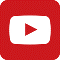 دوامُ الوجودِ مواثيقُ النَّجاح. منذُ بدءِ التَّكوين، أدركتِ العضويَّةُ أنْ للحياةِ لازمتانِ؛ بساطةُ الأسلوبِ وسرعةُ الإنجاز. الأجوبةُ المعقَّدةُ على أسئلةِ الحياةِ كانتْ تودي بها دائماً إلى خانةِ الفناء. الأجوبةُ كما الأسئلةُ طرفةُ عين. المسافةُ ما بينَ ومضةِ الحياةِ وهدأةِ الموتِ رعشةُ وتر.كما دائماً، لمْ تركنِ الرُّوحُ لإرهاصاتِ البشر. أرادوها نظريَّةً في آليَّاتِ النَّقلِ العصبيِّ، وجدتُها نافرةً غريبةً لا تتناغمُ ونهجَ الحياةِ الرَّشيق. رسمُوها مُختَصرَاً بينَ نقطتَينِ، فاضلتُ عليها المستقيمَ المباشر. فذلكَ منظورُهم وهاكُم نظريَّتِي.النَّظريَّةُ الرَّاهنةُ في النَّقلِ العصبيِّ عبرَ المشبكِ العصبيِّ
 The Trans-Synaptic Neural Conduction) International Hypothesis(في المشبكِ العصبيِّ، يصلُ تيَّارُ النَّقلِ العصبيِّ إلى الانتفاخِ ما قبلَ المشبكِ الـ Knob. تتفعَّلُ بقدومِه الأقنيةُ الخاصَّةُ بشاردةِ الكالسيوم Voltage gated Ca++channels، فتفتحُ أبوابَها(1).
عبرَها، تتسرَّبُ شاردةُ الكالسيوم إلى الدَّاخلِ الخلويِّ(2). تشكِّلُ شواردُ الكالسيوم الوافدةُ معَ الحويصلاتِ الـ Vesicles الحاملةِ للنَّاقلِ العصبيِّ الـ Neurotransmitter معقَّداً يلتصقُ بالغشاءِ الخلويِّ ما قبلَ المشبكِ(3). بعدَ الالتصاقِ، يأتي انفجارُ الحويصلاتِ مُطلقاً محمولَها داخلَ الشَّقِّ المشبكيِّ(4) الـ Synaptic Cleft. عبرَ الفضاءِ المشبكيِّ، ينطلقُ النَّاقلُ العصبيُّ مُستهدفاً مُستقبلاتٍ لهُ على الغشاءِ الخلويِّ ما بعدَ المشبكِ(5). تتلقَّى المُستقبلاتُ ما بعدَ المشبكِ العصبيِّ النَّاقلَ العصبيَّ فاتحةً أبوابَ العبورِ لشاردةٍ بعينها(6). تنفذُ الشَّواردُ المعنيَّةُ إلى داخلِ الاستطالةِ العصبيَّةِ ما بعدَ المشبكِ(7) الـ Postsynaptic Dendrite. هيَ خطواتٌ سبعٌ يتمُّ بعدَها نقلُ الأمرِ العصبيِّ مِنَ العصبونِ ما قبلَ المشبكِ إلى العصبونِ ما بعدَ المشبك. 
فرضيَّتي في النَّقلِ العصبيِّ عبرَ المشبكِ العصبيِّ
 The Trans-Synaptic Neural Conduction )Personal Hypothesis(تقومُ فرضيَّتي على دعاماتٍ ثلاث. أوَّلاً، النَّقلُ عِبرَ المشابكِ العصبيَّةِ هوَ فعلٌ كهربائيٌّ محضٌ. ثانياً، دورُ وسيطِ النَّقلِ العصبيِّ الـ Neurotransmitter هوَ تحويلُ الشَّقِّ المشبكيِّ مِنْ عازلٍ إلى ناقلٍ للكهرباء. فهوَ دائمُ الوفرةِ في الشَّقِّ المشبكيِّ، في أوقاتِ الرَّاحةِ كما في أزمنةِ العمل. أمَّا ثالثاً وأخيراً، فيخصُّ موجةَ الضَّغطِ العاملةَ الـ Action Pressure Wave. فالأخيرةُ متى بلغتِ الانتفاخَ الانتهائيَّ للمحورِ العصبيِّ الـ Knob باشرتْ عملَها في خلقِ كمونِ العملِ الإنتهائيِّ
الـ Terminal Action Potential، وهذا همُّ ذيلِ الموجةِ الـ Trough تحديداً. وفي تسهيلِ عبورِ التَّيَّارِ الوليدِ إلى الضَّفَّةِ المقابلةِ مِنَ الشَّقِّ المشبكيِّ، وهذا فعلُ جبهتِها الـ Crest حصريَّاً.الفعلانِ متزامنانِ، لكنِ الضَّرورةُ اقتضتِ الفصلَ بينهما تسهيلاً للشَّرحِ وتفصيلاً لدقائقِ الأمور. فجبهةُ موجةِ الضَّغطِ العاملةِ الـ Crest تختزنُ طاقةَ الموجةِ الحركيَّةَ، وفعلُها مُقدَّمٌ نظريَّاً على فعلِ ذيلِ الموجةِ الـ Trough سلبيِّ قيمةِ الضَّغطِ. تمَّ تفصيلُ رؤيتي الخاصَّةِ لعمليَّةِ النَّقلِ العصبيِّ عبرَ المشبكِ العصبيِّ في الرُّسومِ التَّوضيحيَّةِ الثَّلاثةِ التَّالية. غيرَ أنِّي أجدُ ضرورةً في إيضاحِ بعضِ الأساسيَّاتِ الفارقةِ.
أولاً: في  وظيفةِ النَّاقلِ العصبيِّ The Neurotransmitterمُتسلِّقةً ظهورَ الأنابيبِ المجهريَّةِ الـ Microtubules تارةً، ومُعتليةً موجةَ ضغطِ العملِ
الـ Action Pressure Wave عندَ كلِّ سانحةٍ، تعبرُ الحويصلاتُ المجهريَّةُ الـ Vesicles المحورَ العصبيَّ وصولاً إلى منتهاها في المشبكِ العصبيِّ الـ Synapse. تحتوي الحويصلاتُ في بطونِها على النَّاقلِ العصبيِّ الـ Neurotransmitter.بصورةٍ دائمةٍ، في حالةِ الرَّاحةِ كما وأثناءَ العملِ، تُلقي الحويصلاتُ بمحمولِها في الشَّقِّ المشبكيِّ. يعملُ النَّاقلُ العصبيُّ على ترطيبِ الفضاءِ المشبكيِّ الـ Synaptic Cleft وتحويلِه إلى وسطٍ ناقلٍ للكهرباءِ، هذا مِنْ جهة. ومِنْ جهةٍ أخرى، يعملُ النَّاقلُ العصبيُّ على احتجازِ شواردَ بعينِها. هيَ شواردُ موجبةٌ كـ (Na+، Ca++) في المشابكِ الحاثَّةِ على العملِ الـ Excitatory Synapses، وهيَ شواردُ سالبةٌ كـ (Cl-) في المشابكِ النَّاهيةِ له الـ Inhibitory Synapses؛ انظرِ الشَّكلَ (1).عَودٌ إلى الفيزياءِ ثانيةً، فلكلِّ تيَّارٍ كهربائيٍّ عناصرُ ثلاثةٌ؛ قطبٌ موجبٌ مصعدُهُ الـ Cathode، وآخرُ سالبٌ مهبطُهُ الـ Anode، وبالوسيطِ النَّاقلِ الـ Conductor يكونُ الثَّالثُ. وأمَّا المهبطُ فحاضرٌ أبداً. إذْ يُمثِّلُ الدَّاخلُ الخلويُّ للإستطالةِ العصبيَّةِ ما بعدَ المشبكِ الـ Postsynaptic Dendrite سالبُ القطبيَّةِ مَهبطاً مناسباً لتيَّارِ النَّقلِ الكهربائيِّ الانتهائيِّ؛ وهذا الأوَّلُ. ويعملُ النَّاقلُ العصبيُّ دائمُ الوفرةِ في الشَّقِّ المشبكيِّ على جعلِ هذا الأخيرِ ناقلاً جيِّداً للتَّيَّارِ الكهربائيِّ؛ وهذا الثَّاني قدْ أضحى في قبضةِ المُمكنِ.. فلا نُبالي. ولا يبقى للظُّهورِ المُنتظرِ للتَّيَّارِ إلا المصعدُ؛ وبهِ يكونُ الثَّالثُ. وهنا يأتي دورُ ذيلِ موجةِ الضَّغطِ العاملةِ الـ Action Pressure Wave's Trough كما سنرى لاحقاً؛ انظرِ الشَّكلَ (3).
شاهدِ التَّشريحَ الوظيفيَّ للمشبكِ العصبيِّ على الرَّابطِ التَّالي (رؤيةٌ شخصيَّةٌ): 
ثانياً: في وظيفةِ موجةِ ضغطِ العملِ Action Pressure Waveوظيفةُ جبهةِ موجةِ الضَّغطِ العاملةِ The Crest of the Action Pressure Wave أشرتُ سابقاً إلى الوجودِ الدَّائمِ لوسيطِ النَّقلِ العصبيِّ داخلَ الشَّقِّ المشبكيِّ. كما أشرتُ إلى أهميَّةِ ذلكَ في جعلِ الشَّقِّ المشبكيِّ ناقلاً للكهرباءِ على الدَّوامِ، في أوقاتِ الرَّاحةِ كما في أزمنةِ العملِ. رغمَ ذلكَ، وتحسيناً لوظيفةِ النَّقلِ الكهربائيِّ عبرَ المشبكِ العصبيِّ، تعملُ موجةُ الضَّغطِ العاملةُ مِنْ فورِها على تعزيزِ ناقليَّةِ الشَّقِّ المشبكيِّ للكهرباءِ وذلكَ بآليتَينِ متزامنتَينِ.تختزنُ جبهةُ الموجةِ الـ Crest الطَّاقةَ الحركيَّةَ للموجةِ العاملةِ. فهيَ متى صدمتْ غشاءَ الانتفاخِ الانتهائيِّ للمحورِ العصبيِّ الـ Knob، تمدَّدَ هذا الأخيرُ واندفعَ مقتحماً فضاءَ الشَّقِّ المشبكيِّ. فيحدثُ تقاصرٌ هامٌّ في عرضِ الشَّقِّ المشبكيِّ الـ Synaptic Cleft Width، والذي يكافئُ تقارباً أكبرَ بينَ قطبيِّ كمونِ العملِ الانتهائيِّ الـ Terminal Action Potential. بعدَها، يكونُ انفراغُ تيَّارِ النَّقلِ الكهربائيِّ حتميَّةً لا تمهيلَ فيها، هذا أوَّلاً.
لمزيدِ تمكينٍ في الوظيفةِ الأولى لجبهةِ موجةِ ضغطِ العملِ، انقرْ على هذا الرَّابطِ : 
في الوقتِ ذاتِه، تضغطُ جبهةُ الموجةِ العاملةِ على الحويصلاتِ المجهريَّةِ المُلتصقةِ بهذا الغشاء. فتقذفُ هذهِ الأخيرةُ كاملَ مخزونِها مِنْ وسيطِ النَّقلِ العصبيِّ دفعةً واحدةً. والنَّتيجةُ كما أراها، زيادةٌ كبيرةٌ في كميَّةِ وتالياً كثافةِ وسيطِ النَّقلِ العصبيِّ داخلَ الشَّقِّ المشبكيِّ. فيصبحُ هذا الأخيرُ أقدرَ على التَّوصيلِ الكهربائيِّ، وهذا ثانياً. 
لمزيدِ تمكينٍ في الوظيفةِ الثَّانيةِ لجبهةِ موجةِ ضغطِ العملِ، انقرْ على هذا الرَّابطِ : 
اجتماعُ الفعلينِ يعني كفاءةً أكبرَ في توصيلِ تيَّارِ النَّقلِ الكهربائيِّ، وسرعةً أكبرَ في عمليَّةِ النَّقلِ العصبيِّ. وهذا هوَ المطلوبُ تماماً؛ انظرِ الشَّكلَ (2). وظيفةُ ذيلِ موجةِ الضَّغطِ العاملةِ The Trough of the Action Pressure Wave يعملُ الضَّغطُ السَّالبُ الـ Negative Pressure لذيلِ الموجةِ العاملةِ الـ Trough على فتحِ بوَّاباتِ الأقنيةِ الخاصَّةِ بشواردِ الكالسيوم Ca++، وعلى استدعاءِ هذهِ الأخيرةِ إلى الدَّاخلِ الخلويِّ. تتراكمُ شواردُ الكالسيومِ داخلَ الانتفاخِ الانتهائيِّ الـ Knob فتبني قطبيَّةً موجبةً هامَّةً تقابلُ قطبيَّةً سَالبةً على الضَّفَّةِ الأخرى مِنَ الشَّقِّ المشبكيِّ. وبذلكَ، ينشاُ كمونُ العملِ الانتهائيُّ الـ Terminal Action Potential.قطبيَّةٌ موجبةٌ الـ Positive Polarity تقابلُ قطبيَّةً سالبةً الـ Negative Polarity، يفصلُ بينهما وسيطٌ ناقلٌ للكهرباءِ الـ Conductor of Electricity، هوَ كلُّ ما يلزمُ لولادةِ ومِنْ ثمَّ توصيلِ تيَّارِ النَّقلِ الكهربائيِّ الانتهائيِّ الوحيدِ النَّاقلِ للإشارةِ العصبيَّةِ بينَ خليَّتَينِ عصبيَّتَينِ، أو بينَ خليَّةٍ عصبيَّةٍ وعضوٍ هدفٍ الـ Effector Organ؛ انظرِ الشَّكلَ (3).
لمزيدِ تمكينٍ في وظيفةِ ذيلِ موجةِ ضغطِ العملِ، انقرْ على هذا الرَّابطِ :لمشاهدةِ فيديو قصير يشرحُ تفصيلاً النَّقلَ العصبيَّ عبرَ المشبكِ، انقرْ على هذا الرَّابط......................................................................................................................................في سياقاتٍ أخرى، أنصحُ بقراءةِ المقالاتِ التَّالية:22/5/2018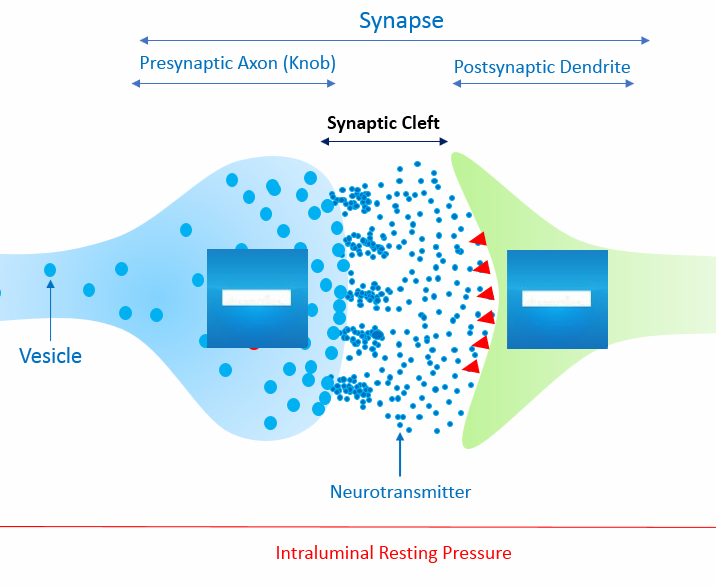 
الشَّكل (1)
المشبكُ العصبيُّ في حالة الرَّاحة
 The Neural Synapse )at rest(
لمزيدِ تمكينٍ في التَّشريحِ الوظيفيِّ للمشبكِ العصبيِّ، انقرْ على هذا الرَّابطِ: 

يتألَّفُ المشبكُ العصبيُّ مِنَ الانتفاخِ الانتهائيِّ للمحورِ العصبيِّ ما قبلَ المشبكِ الـ Knob Presynaptic Axon،
ومِنْ استطالةٍ عصبيَّةٍ للعصبونِ ما بعدَ المشبكِ الـ Postsynaptic Dendrite. يفصلُ بينَهما فضاءٌ هوَ الشَّقُّ المشبكيُّ الـ Synaptic Cleft. في الرَّاحةِ كما حينَ النَّقلِ العصبيِّ، لا تنفكُّ الحويصِلاتُ المجهريَّةُ الـ Vesicles تُلقي بمحمولِها مِنْ وسيط النَّقلِ العصبيِّ الـ Neurotransmitter داخلَ الشَّقِّ المشبكيِّ.
فعلٌ لا يتوقَّفُ ما دامتِ الحياةُ نابضةً. يتباطأ في أوقاتِ الرَّاحةِ الوظيفيَّةِ، وينشُطُ متسارعاً خلالَ عمليَّةِ النَّقلِ العصبيِّ. 
إذاً في حالة الرَّاحة، يمتلئُ الشَّقُّ المشبكيُّ بالنَّاقلِ العصبيِّ. ممَّا يجعلُ مِنْ هذا الشَّقِّ وسطاً ناقلاً للكهرباء بشكلٍ دائم.
انتقائيَّاً، لزومَ عمليَّةِ التَّفعيلِ أوِ التَّثبيطِ المنيطةِ بهِ إزاءَ العصبونِ ما بعدَ المشبك، يحتجزُ النَّاقلُ العصبيُّ شواردَ بعينِها (المثلَّثاتُ الحمراءُ). هيَ شواردُ موجبةٌ كـ ( Na+، Ca++) في المشابكِ الحاثَّةِ على العملِ، بينما تكونُ الشَّواردُ سالبةً كـ (Cl-) في المشابكِ المثبِّطة للعمل. في حالةِ الرَّاحةِ، يكونُ الوسطُ الداخليُّ لطرفيِّ المشبكِ العصبيِّ؛ ما قبلَ المشبكِ العصبيِّ وما بعدَه، سلبييِّ القطبيَّةِ الـ Negative Polarity.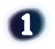 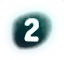 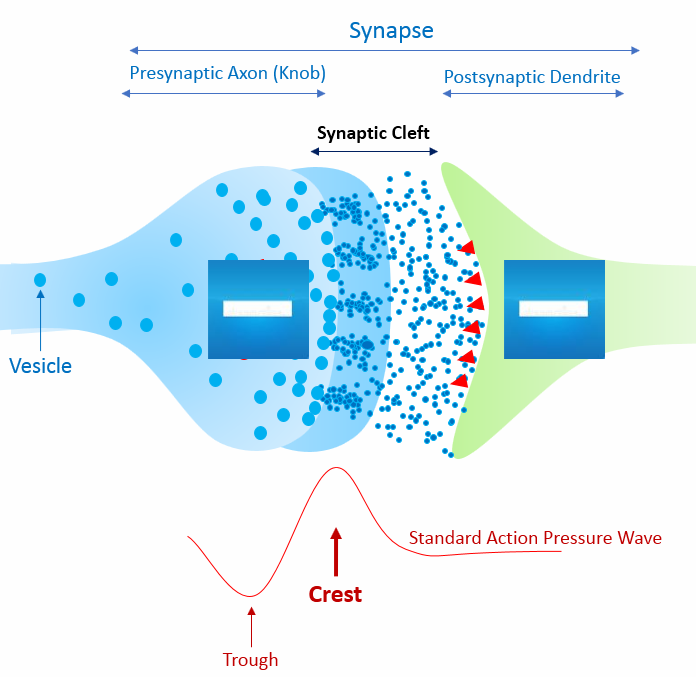 الشَّكل (2)
المشبكُ العصبيُّ حينَ النَّقلِ العصبيِّ.. عملُ جبهةِ الموجةِ العاملةِ
The Neural Synapse (in action)..
The Function of the Crest of the Action Pressure Wave 

لمزيدِ تمكينٍ في الوظيفةِ الأولى لجبهةِ موجةِ ضغطِ العملِ، انقرْ على هذا الرَّابطِ : 
لمزيدِ تمكينٍ في الوظيفةِ الثَّانيةِ لجبهةِ موجةِ ضغطِ العملِ، انقرْ على هذا الرَّابطِ : 
موجةُ الضَّغطِ العاملةُ متى صدمتْ بجبهتِها الـ Crest غشاءَ الانتفاخِ الانتهائيِّ للمحورِ العصبيِّ الـ Knob،
تمدَّدَ هذا الأخيرُ واندفعَ مُقتحماً فضاءَ الشَّقِّ المشبكيِّ.
فيحدثُ تقاصرٌ هامٌّ في عرضِ الشَّقِّ المشبكيِّ (1) الـ Synaptic Cleft Width 
والذي يكافئُ تقارباً أكبرَ بينَ قطبيِّ كمونِ العملِ الانتهائيِّ الـ Terminal Action Potential.
بعدَها، يكونُ انفراغُ تيَّارِ النَّقلِ الكهربائيِّ حتميَّةً لا تمهيلَ فيها، هذا أوَّلاً. 

وفي الوقتِ ذاتِه، تضغطُ جبهةُ الموجةِ العاملةِ على الحويصلاتِ المجهريَّةِ المُلتصقةِ بهذا الغشاء.
فتقذفُ هذهِ الأخيرةُ كاملَ مخزونِها مِنْ وسيطِ النَّقلِ العصبيِّ دفعةً واحدةً (2).
والنَّتيجةُ كما أراها، زيادةٌ كبيرةٌ في كميَّةِ وتالياً كثافةِ وسيطِ النَّقلِ العصبيِّ داخلَ الشَّقِّ المشبكيِّ.
فيصبحُ هذا الأخيرُ أقدرَ على التَّوصيلِ الكهربائيِّ، وهذا ثانياً.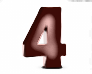 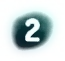 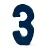 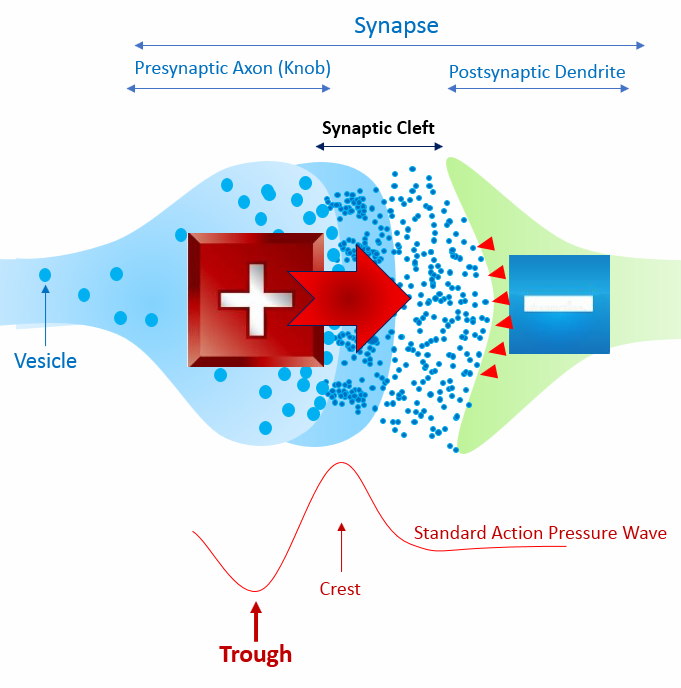 الشَّكل (3)
 المشبكُ العصبيُّ حينَ النَّقلِ العصبيِّ.. عملُ جبهةِ الموجةِ العاملةِ
The Neural Synapse (in action)..
The Function of the Trough of the Action Pressure Wave 
لمزيدِ تمكينٍ في وظيفةِ ذيلِ موجةِ ضغطِ العملِ، انقرْ على هذا الرَّابطِ :
 يعملُ الضَّغطُ السَّالبُ الـ Negative Pressure لذيلِ الموجةِ العاملةِ الـ Trough على فتحِ بوَّاباتِ الأقنيةِ الخاصَّةِ بشواردِ الكالسيوم Ca++، وعلى استدعاءِ هذهِ الأخيرةِ إلى الدَّاخلِ الخلويِّ (1).تتراكمُ شواردُ الكالسيومِ داخلَ الانتفاخِ الانتهائيِّ الـ Knob فتبني قطبيَّةً موجبةً هامَّةً (2) تقابلُ قطبيَّةً سَّالبةً على الضَّفَّةِ الأخرى مِنَ الشَّقِّ المشبكيِّ.
وبذلكَ، ينشاُ كمونُ العملِ الانتهائيُّ الـ Terminal Action Potential.
قطبيَّةٌ موجبةٌ الـ Positive Polarity تقابلُ قطبيَّةً سالبةً الـ Negative Polarity،
يفصلُ بينهما وسطٌ ناقلٌ للكهرباءِ الـ Conductor of Electricity، هوَ كلُّ ما يلزمُ لولادةِ ومِنْ ثمَّ توصيلِ تيَّارِ النَّقلِ الكهربائيِّ الانتهائيِّ (3)؛
الوحيدِ النَّاقلِ للإشارةِ العصبيَّةِ يبنَ خليَّتَينِ عصبيَّتَين، أو بينَ خليَّةٍ عصبيَّةٍ وعضوٍ هدفٍ الـ Effector Organ.يعملُ تيَّارُ النَّقلِ الكهربائيُّ على تحريرِ الشَّواردِ المُحتجزةِ داخلَ الشَّقِّ المشبكيِّ،وعلى سحبِ هذهِ الشَّواردِ إلى الدَّاخلِ الخلويِّ للعضوِ الهدفِ (4).تصنيعُ إبهام اليد باستخدام الإصبع الثَّانيةِ للقدم 
Thumb Reconstruction Using Microvascular Second Toe to Thumb Transferأذيَّاتُ العصبونِ المُحرِّكِ العلويِّ، الفيزيولوجيا المرضيَّةُ للأعراضِ والعلاماتِ السَّريريَّةِ
Upper Motor Neuron Injuries, Pathophysiology of Symptomatologyفي الأذيَّاتِ الرَّضِّيَّةِ للنُّخاعِ الشَّوكيِّ، خبايا الكيسِ السُّحائيِّ.. كثيرُها طيِّعٌ وقليلُها عصيٌّ على الإصلاحِ الجراحيِّ Surgical Treatments of Traumatic Injuries of the Spineمقاربةُ العصبِ الوركيِّ جراحيَّاً في النَّاحيةِ الإليويَّة..  المدخلُ عبرَ أليافِ العضلةِ الإليويَّةِ العظمى مقابلَ المدخلِ التَّقليديِّ Trans- Gluteal Approach of Sciatic Nerve vs. The Traditional Approachesالنقل العصبيّ، بين مفهوم قاصر وجديد حاضر
The Neural Conduction.. Personal View vs. International Viewفي النقل العصبي، موجاتُ الضَّغطِ العاملة Action Pressure Wavesفي النقل العصبي، كموناتُ العمل Action Potentialsوظيفةُ كموناتِ العمل والتيَّاراتِ الكهربائيَّةِ العاملةفي النقل العصبي، التيَّاراتُ الكهربائية العاملة Action Electrical Currents الأطوارُ الثَّلاثةُ للنقل العصبيِّالمستقبلات الحسيّة، عبقريّة الخلق وجمال المخلوقالنقل في المشابك العصبيّة The Neural Conduction in the Synapsesعقدة رانفييه، ضابطة الإيقاع The Node of Ranvier, The Equalizerوظائفُ عقدةِ رانفيه The Functions of Node of Ranvierوظائفُ عقدةِ رانفيه، الوظيفةُ الأولى في ضبطِ معايير الموجةِ العاملةِوظائفُ عقدةِ رانفيه، الوظيفةُ الثَّانية في ضبطِ مسار الموجةِ العاملةِوظائفُ عقدةِ رانفيه، الوظيفةُ الثَّالثةُ في توليدِ كموناتِ العملفي فقهِ الأعصابِ، الألم أولاً The Pain is Firstفي فقهِ الأعصابِ، الشَّكلُ الضَّرورة The Philosophy of Formتخطيطُ الأعصاب الكهربائيُّ، بينَ الحقيقيّ والمَوهومالصدمة النخاعيّة (مفهوم جديد) The Spinal Shock (Innovated Conception)أذيّات النخاع الشوكيّ، الأعراض والعلامات السريريّة، بحثٌ في آليات الحدوث The Spinal Injury, The Symptomatologyالرّمع Clonusاشتدادُ المنعكس الشوكي Hyperactive Hyperreflexiaاتِّساعُ باحةِ المنعكس الشوكي الاشتدادي Extended Reflex Sectorالاستجابة ثنائية الجانب للمنعكس الشوكي الاشتدادي Bilateral Responsesالاستجابةُ الحركيَّةُ العديدة للمنعكس الشوكي Multiple Motor Responsesالتنكّس الفاليري، يهاجم المحاور العصبيّة الحركيّة للعصب المحيطي.. ويعفّ عن محاوره الحسّيّة
Wallerian Degeneration, Attacks the Motor Axons of Injured Nerve and Conserves its Sensory Axonsالتَّنكُّسُ الفاليري، رؤيةٌ جديدةٌ Wallerian Degeneration (Innovated View)التَّجدُّدُ العصبيُّ، رؤيةٌ جديدةٌ Neural Regeneration (Innovated View)المنعكساتُ الشوكيَّةُ، المفاهيمُ القديمة Spinal Reflexes, Ancient Conceptionsالمنعكساتُ الشَّوكيَّةُ، تحديثُ المفاهيم Spinal Reflexes, Innovated Conceptionخُلقتِ المرأةُ من ضلع الرّجل، رائعةُ الإيحاء الفلسفيّ والمجازِ العلميّالمرأةُ تقرِّرُ جنسَ وليدها، والرّجل يدّعي!الرُّوحُ والنَّفسُ.. عَطيَّةُ خالقٍ وصَنيعةُ مخلوقٍخلقُ السَّماواتِ والأرضِ أكبرُ من خلقِ النَّاس.. في المرامي والدَلالاتتُفَّاحة آدم وضِلعُ آدمَ، وجهان لصورةِ الإنسان. حــــــــــوَّاءُ.. هذهسفينةُ نوح، طوق نجاة لا معراجَ خلاصالمصباح الكهربائي، بين التَّجريدِ والتَّنفيذ رحلة ألفِ عامهكذا تكلّم ابراهيمُ الخليل فقهُ الحضاراتِ، بين قوَّةِ الفكرِ وفكرِ القوَّةِالعِدَّةُ وعِلَّةُ الاختلاف بين مُطلَّقةٍ وأرملةٍ ذواتَي عفافتعدُّدُ الزَّوجاتِ وملكُ اليمين.. المنسوخُ الآجلُالثَّقبُ الأسودُ، وفرضيَّةُ النَّجمِ السَّاقطِجُسيمُ بار، مفتاحُ أحجيَّةِ الخلقِ صبيٌّ أم بنتٌ، الأمُّ تُقرِّرُ!القدمُ الهابطة، حالةٌ سريريَّةٌخلقُ حوَّاءَ من ضلعِ آدمَ، حقيقةٌ أم أسطورةٌ؟شللُ الضَّفيرةِ العضديَّةِ الولاديُّ Obstetrical Brachial Plexus Palsyالأذيَّاتُ الرَّضَّيَّةُ للأعصابِ المحيطيَّةِ (1) التَّشريحُ الوصفيُّ والوظيفيُّالأذيَّاتُ الرَّضَّيَّةُ للأعصابِ المحيطيَّةِ (2) تقييمُ الأذيَّةِ العصبيَّةِالأذيَّاتُ الرَّضَّيَّةُ للأعصابِ المحيطيَّةِ (3) التَّدبيرُ والإصلاحُ الجراحيُّالأذيَّاتُ الرَّضَّيَّةُ للأعصابِ المحيطيَّةِ (4) تصنيفُ الأذيَّةِ العصبيَّةِقوسُ العضلةِ الكابَّةِ المُدوَّرةِ Pronator Teres Muscle Arcadeشبيهُ رباطِ Struthers... Struthers- like Ligamentعمليَّاتُ النَّقلِ الوتريِّ في تدبير شللِ العصبِ الكعبريِّ Tendon Transfers for Radial Palsyمن يُقرِّرُ جنسَ الوليد (مُختصرٌ)ثالوثُ الذَّكاءِ.. زادُ مسافرٍ! الذَّكاءُ الفطريُّ، الإنسانيُّ، والاصطناعيُّ.. بحثٌ في الصِّفاتِ والمآلاتِالمعادلاتُ الصِّفريَّةُ.. الحداثةُ، مالها وما عليهامتلازمة العصب بين العظام الخلفي Posterior Interosseous Nerve Syndrome المُنعكسِ الشَّوكيُّ، فيزيولوجيا جديدةٌ Spinal Reflex, Innovated Physiology المُنعكسِ الشَّوكيُّ الاشتداديُّ، في الفيزيولوجيا المرضيَّة Hyperreflex, Innovated Pathophysiology المُنعكسِ الشَّوكيُّ الاشتداديُّ (1)، الفيزيولوجيا المرضيَّة لقوَّةِ المنعكس Hyperreflexia, Pathophysiology of Hyperactive Hyperreflex المُنعكسِ الشَّوكيُّ الاشتداديُّ (2)، الفيزيولوجيا المرضيَّة للاستجابةِ ثنائيَّةِ الجانبِ للمنعكس Hyperreflexia, Pathophysiology of Bilateral- Response Hyperreflexالمُنعكسُ الشَّوكيُّ الاشتداديُّ (3)، الفيزيولوجيا المرضيَّةُ لاتِّساعِ ساحةِ العمل Extended Hyperreflex, Pathophysiologyالمُنعكسُ الشَّوكيُّ الاشتداديُّ (4)، الفيزيولوجيا المرضيَّةُ للمنعكسِ عديدِ الإستجابةِ الحركيَّةِ Hyperreflexia, Pathophysiology of Multi-Response hyperreflexالرَّمع (1)، الفرضيَّةُ الأولى في الفيزيولوجيا المرضيَّةِالرَّمع (2)، الفرضيَّةُ الثَّانية في الفيزيولوجيا المرضيَّةِخلقُ آدمَ وخلقُ حوَّاءَ، ومن ضلعِه كانت حوَّاءُ Adam & Eve, Adam's Ribجسيمُ بار، الشَّاهدُ والبصيرةُ Barr Body, The Witnessجدليَّةُ المعنى واللَّامعنىالتَّدبيرُ الجراحيُّ لليدِ المخلبيَّة Surgical Treatment of Claw Hand (Brand Operation)الانقسامُ الخلويُّ المُتساوي الـ Mitosisالمادَّةُ الصِّبغيَّة، الصِّبغيُّ، الجسمُ الصِّبغيُّ الـ Chromatin, Chromatid, Chromosomeالمُتمِّماتُ الغذائيَّةُ الـ Nutritional Supplements، هل هي حقَّاً مفيدةٌ لأجسامنا؟الانقسام الخلويُّ المُنصِّف الـ Meiosisفيتامين د Vitamin D، ضمانةُ الشَّبابِ الدَّائمفيتامين ب6 Vitamin B6، قليلُهُ مفيدٌ.. وكثيرُهُ ضارٌّ جدَّاًوَالمهنةُ.. شهيدٌ، من قصصِ البطولةِ والفداءالثَّقبُ الأسودُ والنَّجمُ الَّذي هوىخلقُ السَّماواتِ والأرضِ، فرضيَّةُ الكونِ السَّديميِّ المُتَّصلِالجواري الكُنَّسُ الـ Circulating Sweepersعندما ينفصِمُ المجتمعُ.. لمن تتجمَّلين هيفاءُ؟التَّصنيعُ الذَّاتي لمفصلِ المرفقِ Elbow Auto- Arthroplastyالطُّوفانُ الأخيرُ، طوفانُ بلا سفينةِكَشْفُ المَستُورِ.. مَعَ الاسمِ تَكونُ البِدَايةُ، فتَكونُ الهَويَّةُ خَاتِمةَ الحِكايةِمُجتمعُ الإنسان! اجتماعُ فطرة، أمِ اجتماعُ ضرورة، أم اِجتماعُ مصلحةٍ؟عظمُ الصَّخرةِ الهوائيُّ Pneumatic Petrousخلعٌ ولاديٌّ ثُنائيُّ الجانبِ للعصبِ الزَّنديِّ Congenital Bilateral Ulnar Nerve Dislocationحقيقتان لا تقبلُ بهُنَّ حوَّاءُإنتاجُ البُويضاتِ غيرِ المُلقَّحات الـ Oocytogenesisإنتاجُ النِّطافِ الـ Spermatogenesisأمُّ البنات، حقيقةٌ هيَ أمْ هيَ محضُ تُرَّهات؟!أمُّ البنين! حقيقةٌ لطالما ظَننتُها من هفواتِ الأوَّلينغّلّبةُ البنات، حوَّاءُ هذهِ تلِدُ كثيرَ بناتٍ وقليلَ بنينغَلَبَةُ البنين، حوَّاءُ هذهِ تلِدُ كثيرَ بنينَ وقليلَ بناتولا أنفي عنها العدلَ أحياناً! حوَّاءُ هذه يكافئُ عديدُ بنيها عديدَ بُنيَّاتِهاالمغنيزيوم بانٍ للعظامِ! يدعمُ وظيفةَ الكالسيوم، ولا يطيقُ مشاركتَهلآدمَ فعلُ التَّمكين، ولحوَّاءَ حفظُ التَّكوين!هَذَيانُ المفاهيم (1): هَذَيانُ الاقتصادالمغنيزيوم (2)، معلوماتٌ لا غنى عنهامُعالجةُ تناذرِ العضلةِ الكمثريَّةِ بحقنِ الكورتيزون (مقاربةٌ شخصيَّةٌ)
Piriformis Muscle Injection (Personal Approach)مُعالجةُ تناذرِ العضلةِ الكمثريَّةِ بحقنِ الكورتيزون (مقاربةٌ شخصيَّةٌ)( عرضٌ موسَّعٌ)
Piriformis Muscle Injection (Personal Approach)فيروسُ كورونا المُستجدُّ.. من بعدِ السُّلوكِ، عينُهُ على الصِّفاتِهَذَيانُ المفاهيم (2): هَذَيانُ اللَّيلِ والنَّهاركادَتِ المَرأةُ أنْ تَلِدَ أخاهَا، قولٌ صَحيحٌ لكنْ بنكهَةٍ عَربيَّةمتلازمةُ التَّعبِ المزمن Fibromyalgiaطفلُ الأنبوبِ، ليسَ أفضلَ المُمكنِالحُروبُ العبثيَّةُ.. عَذابٌ دائمٌ أمْ اِمتحانٌ مُستدامٌ؟العَقلُ القيَّاسُ وَالعَقلُ المُجرِّدُ.. في القِياسِ قصُورٌ، وَفي التَّجريدِ وصُولٌالذِّئبُ المُنفردُ، حينَ يُصبحُ التَّوحُّدُ مَفازةً لا محضَ قَرارٍ!علاجُ الإصبع القافزة الـ Trigger Finger بحقنِ الكورتيزون موضعيَّاًوحشُ فرانكنشتاين الجديدُ.. القديمُ نكبَ الأرضَ وما يزالُ، وأمَّا الجديدُ فمنكوبُهُ أنتَ أساساً أيُّها الإنسان!اليدُ المخلبيَّةُ، الإصلاحُ الجراحيُّ (عمليَّةُ براند) Claw Hand (Brand Operation)سعاةُ بريدٍ حقيقيُّون.. لا هواةُ ترحالٍ وهجرةٍ فيروسُ كورُونَا المُستَجِدُّ (كوفيد -19): منْ بَعدِ السُّلوكِ، عَينُهُ عَلى الصِّفاتِعلامة هوفمان Hoffman Signالأُسْطورَةُ الحَقِيقَةُ الهَرِمَةُ.. شمشونُ الحكايةُ، وسيزيفُ الإنسانُالتَّنكُّسُ الفاليري التَّالي للأذيَّةِ العصبيَّةِ، وعمليَّةُ التَّجدُّدِ العصبيِّالتَّصلُّبُ اللُّويحيُّ المُتعدِّدُ: العلاقةُ السَّببيَّةُ، بين التَّيَّارِ الغلفانيِّ والتَّصلُّبِ اللُّويحيِّ المُتعدِّد؟الورمُ الوعائيُّ في الكبدِ: الاستئصالُ الجراحيُّ الإسعافيُّ لورمٍ وعائيٍّ كبديٍّ عرطلٍ بسببِ نزفٍ داخلَ كتلةِ الورممُتلازمةُ العضلةِ الكابَّةِ المدوَّرة Pronator Teres Muscle Syndromeأذيَّاتُ ذيلِ الفرسِ الرَّضِّيَّةُ، مقاربةٌ جراحيَّةٌ جديدةٌ
Traumatic Injuries of Cauda Equina, New Surgical Approach الشَّللُ الرُّباعيُّ.. موجباتُ وأهدافُ العلاجِ الجراحيِّ.. التَّطوُّراتُ التَّاليةُ للجراحة- مقارنةٌ سريريَّةٌ وشعاعيَّةٌتضاعفُ اليدِ والزِّندِ Ulnar Dimelia or Mirror Handمُتلازمةُ نفقِ الرِّسغِ تنهي التزامَها بقطعٍ تامٍّ للعصبِ المتوسِّطورمُ شوان في العصبِ الظَّنبوبيِّ الـ Tibial Nerve Schwannomaورمُ شوان أمامَ العجُز    Presacral Schwannomaميلانوما جلديَّةٌ خبيثةٌ Malignant Melanomaضمورُ إليةِ اليدِ بالجهتين، غيابٌ خلقيٌّ معزولٌ ثنائيُّ الجانب Congenital Thenar Hypoplasiaمُتلازمةُ الرَّأسِ الطَّويلِ للعضلةِ ذاتِ الرَّأسين الفخذيَّةِ The Syndrome of the Long Head of Biceps Femorisمرضيَّاتُ الوترِ البعيدِ للعضلةِ ثنائيَّةِ الرُّؤوسِ العضديَّةِ Pathologies of Distal Tendon of Biceps Brachii Muscleحثلٌ ودِّيٌّ انعكاسيٌّ Algodystrophy Syndrome تميَّزَ بظهورِ حلقةٍ جلديَّةٍ خانقةٍ عندَ الحدودِ القريبةِ للوذمةِ الجلديَّةِتصنيعُ الفكِّ السُّفليِّ باستخدامِ الشَّريحةِ الشَّظويَّةِ الحُرَّةMandible Reconstruction Using Free Fibula Flapانسدادُ الشَّريانِ الكعبريِّ الحادِّ غيرِ الرَّضِّيِّ (داءُ بيرغر)إصابةٌ سِلِّيَّةٌ معزولةٌ في العقدِ اللَّمفيَّةِ الإبطيَّةِ Isolated Axillary Tuberculous Lymphadenitisالشَّريحةُ الشَّظويَّةُ المُوعَّاةُ في تعويضِ الضَّياعاتِ العظميَّةِ المُختلطةِ بذاتِ العظمِ والنَّقيِّ 
Free Fibula Flap for Bone Lost Complicated with Recalcitrant Osteomyelitis الشَّريحةُ الحُرَّةُ جانبُ الكتفِ في تعويضِ ضَياعٍ جلديٍّ هامٍّ في السَّاعدِالأذيَّاتُ الرَّضيَّةُ للضَّفيرةِ العضديَّةِ Injuries of Brachial Plexus أذيَّةُ أوتارِ الكفَّةِ المُدوِّرةِ Rotator Cuff Injuryكيسةُ القناةِ الجامعةِ Choledochal Cystآفاتُ الثَّدي ما حولَ سنِّ اليأسِ.. نحوَ مُقاربةٍ أكثرَ حزماً Peri- Menopause Breast Problemsتقييمُ آفاتِ الثَّدي الشَّائعةِ Evaluation of Breast Problemsآفاتُ الثَّدي ما حولَ سنِّ اليأسِ.. نحوَ مُقاربةٍ أكثرَ حسماً Peri- Menopause Breast Problemsتدبيرُ آلامِ الكتفِ: الحقنُ تحتَ الأخرمِ Subacromial Injectionمجمعُ البحرينِ.. برزخٌ ما بينَ حَياتينما بعدَ الموتِ وما قبلَ المَساقِ.. فإمَّا مَسخٌ.. وإمَّا انعتاقٌ!تدبيرُ التهابِ اللُّفافةِ الأخمصيَّةِ المُزمنِ بحقنُ الكورتيزون Plantar Fasciitis, Cortisone Injectionحقن الكيسةِ المصليَّةِ الصَّدريَّةِ- لوحِ الكتفِ بالكورتيزون 
Scapulo-Thoracic Bursitis, Cortisone Injectionفيتامين ب 12.. مُختصرٌ مُفيدٌ Vitamin B12الورمُ العظميُّ العظمانيُّ (العظمومُ العظمانيُّ) Osteoid Osteoma(1) قصرُ أمشاطِ اليدِ: Brachymetacarpia قصرٌ ثنائيُّ الجانبِ ومتناظرٌ للأصابعِ الثلاثةِ الزِّنديَّةِ(2) قصرُ أمشاطِ اليدِ: Brachymetacarpia قصرٌ ثنائيُّ الجانبِ ومتناظرٌ للأصابعِ الثلاثةِ الزِّنديَّةِالكتفُ المُتجمِّدة، حقنُ الكورتيزون داخلَ مفصلِ الكتف Frozen Shoulder, Intraarticular Cortisone Injectionمرفق التنس، حقن الكورتيزون Tennis Elbow, Cortisone injectionألمُ المفصلِ العجزيِّ الحرقفيّ: حقنُ الكورتيزون Sacro-Iliac Joint Pain, Cortisone Injectionاستئصالُ الكيسةِ المعصميَّةِ، السَّهلُ المُمتَنِعِ Ganglion Cyst Removal (Ganglionectomy)قوسُ العضلةِ قابضة الأصابع السّطحيّة (FDS Arc) التَّشريحُ الجراحيُّ للعصبِ المُتوسِّطِ في السَّاعدِ Median Nerve Surgical Anatomyما قولُ العلمِ في اختلافِ العدَّةِ ما بينَ المُطلَّقةِ والأرملة؟عمليَّةُ النَّقلِ الوتريِّ لاستعادةِ حركةِ الكتفِ Tendon Transfer to Restore Shoulder Movementبفضلكِ آدمُ! استمرَّ هذا الإنسانُ.. تمكَّنَ.. تكيَّفَ.. وكانَ عروقاً متباينةًالمِبيضانِ في رِكنٍ مَكينٍ.. والخِصيتانِ في كِيسٍ مَهينٍ
بحثٌ في الأسبابِ.. بحثٌ في وظيفةِ الشَّكلِتدبيرُ آلامِ الرَّقبةِ (1) استعادةُ الانحناءِ الرَّقبيِّ الطَّبيعيِّ (القعسُ الرَّقبيُّ) Neck Pain Treatment
Restoring Cervical Lordosisنقلُ قِطعةٍ منَ العضلةِ الرَّشيقةِ لاستعادةِ الابتسامةِ بعدَ شلل الوجهِ Segmental Gracilis Muscle Transfer for Smileأذيَّةُ الأعصابِ المحيطيَّةِ: معلوماتٌ لا غنى عنها لكلِّ العاملينَ عليها peripheral nerves injurieتدرُّنُ الفقراتِ.. خراجُ بوت Spine TB.. Pott's Diseaseالأطوارُ الثَّلاثةُ للنَّقلِ العصبيِّ.. رؤيةٌ جديدةٌأرجوزةُ الأزَلِقالَ الإمامُ.. كمْ هوَ جميلٌ فيكمُ الصَّمتُ يا بشرُصِناعةُ اللَّاوَعِيأَزمةُ مُثقَّفٍ.. أَضاعَ الهويَّةَ تحتَ مَركومٍ من مَقروءٍ ومَسموعٍتُفَّاحةُ آدمَ وضِلعُ آدمَ.. وَجهان لصورةِ الإنسان